Publicado en Madrid el 27/02/2017 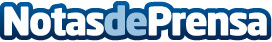 Medidas para prevenir la insolvencia empresarial y poder hacer frente a los pagosLa insolvencia empresarial, desgraciadamente está en el común de los días. La crisis económica que recientemente hemos padecido deja tras de sí un largo número de empresas declaradas insolventes. Las empresas que llegan a éste extremo son aquellas que no pueden hacer frente a sus compromisos de pago. Una entidad se puede declarar insolvente si: No puede pagar las cantidades a sus deudores, carece de liquidez, no tiene dinero, aunque sí bienes o debe realizar pagos por mayor valor de lo que se ingresaDatos de contacto:Carmen Díaz de MagdalenaPza de Manuel Becerra, 16 – 5 ext. izda | 28028 Madrid 913557877 / 9172425Nota de prensa publicada en: https://www.notasdeprensa.es/medidas-para-prevenir-la-insolvencia Categorias: Derecho Finanzas Telecomunicaciones Madrid Emprendedores Recursos humanos http://www.notasdeprensa.es